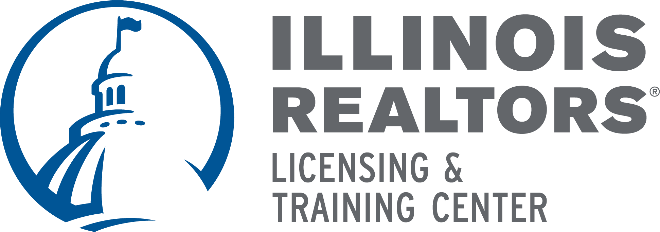 Presented by: Central Illinois Board of Realtors/Illinois Chapter ofRLIPresented by: Central Illinois Board of Realtors/Illinois Chapter ofRLIPresented by: Central Illinois Board of Realtors/Illinois Chapter ofRLIPresented by: Central Illinois Board of Realtors/Illinois Chapter ofRLIPresented by: Central Illinois Board of Realtors/Illinois Chapter ofRLIPresented by: Central Illinois Board of Realtors/Illinois Chapter ofRLIPresented by: Central Illinois Board of Realtors/Illinois Chapter ofRLIPresented by: Central Illinois Board of Realtors/Illinois Chapter ofRLIPresented by: Central Illinois Board of Realtors/Illinois Chapter ofRLIPresented by: Central Illinois Board of Realtors/Illinois Chapter ofRLIPresented by: Central Illinois Board of Realtors/Illinois Chapter ofRLIPresented by: Central Illinois Board of Realtors/Illinois Chapter ofRLIPresented by: Central Illinois Board of Realtors/Illinois Chapter ofRLIPresented by: Central Illinois Board of Realtors/Illinois Chapter ofRLIPresented by: Central Illinois Board of Realtors/Illinois Chapter ofRLIPresented by: Central Illinois Board of Realtors/Illinois Chapter ofRLICourse Date:  Mar. 20, 2024Course Date:  Mar. 20, 2024Course Date:  Mar. 20, 2024Course Date:  Mar. 20, 2024Course Date:  Mar. 20, 2024Course Date:  Mar. 20, 2024Course Date:  Mar. 20, 2024Course #. RB 772 – Legal Issues: Residential Property Disclosures / Lic#564003394Course Description: 2 Hour Elective - This 2-hour elective will provide information to licensees of their responsibilities in informing their seller and landlord requirements of residential property disclosures. The student will have a working knowledge of the purpose of each disclosure, who is responsible for the disclosure, and the ramifications for failing to provide accurate and truthful information to buyers and tenants.  $80Course #. RB 772 – Legal Issues: Residential Property Disclosures / Lic#564003394Course Description: 2 Hour Elective - This 2-hour elective will provide information to licensees of their responsibilities in informing their seller and landlord requirements of residential property disclosures. The student will have a working knowledge of the purpose of each disclosure, who is responsible for the disclosure, and the ramifications for failing to provide accurate and truthful information to buyers and tenants.  $80Course #. RB 772 – Legal Issues: Residential Property Disclosures / Lic#564003394Course Description: 2 Hour Elective - This 2-hour elective will provide information to licensees of their responsibilities in informing their seller and landlord requirements of residential property disclosures. The student will have a working knowledge of the purpose of each disclosure, who is responsible for the disclosure, and the ramifications for failing to provide accurate and truthful information to buyers and tenants.  $80Course #. RB 772 – Legal Issues: Residential Property Disclosures / Lic#564003394Course Description: 2 Hour Elective - This 2-hour elective will provide information to licensees of their responsibilities in informing their seller and landlord requirements of residential property disclosures. The student will have a working knowledge of the purpose of each disclosure, who is responsible for the disclosure, and the ramifications for failing to provide accurate and truthful information to buyers and tenants.  $80Course #. RB 772 – Legal Issues: Residential Property Disclosures / Lic#564003394Course Description: 2 Hour Elective - This 2-hour elective will provide information to licensees of their responsibilities in informing their seller and landlord requirements of residential property disclosures. The student will have a working knowledge of the purpose of each disclosure, who is responsible for the disclosure, and the ramifications for failing to provide accurate and truthful information to buyers and tenants.  $80Course #. RB 772 – Legal Issues: Residential Property Disclosures / Lic#564003394Course Description: 2 Hour Elective - This 2-hour elective will provide information to licensees of their responsibilities in informing their seller and landlord requirements of residential property disclosures. The student will have a working knowledge of the purpose of each disclosure, who is responsible for the disclosure, and the ramifications for failing to provide accurate and truthful information to buyers and tenants.  $80Course #. RB 772 – Legal Issues: Residential Property Disclosures / Lic#564003394Course Description: 2 Hour Elective - This 2-hour elective will provide information to licensees of their responsibilities in informing their seller and landlord requirements of residential property disclosures. The student will have a working knowledge of the purpose of each disclosure, who is responsible for the disclosure, and the ramifications for failing to provide accurate and truthful information to buyers and tenants.  $80Course #. RB 772 – Legal Issues: Residential Property Disclosures / Lic#564003394Course Description: 2 Hour Elective - This 2-hour elective will provide information to licensees of their responsibilities in informing their seller and landlord requirements of residential property disclosures. The student will have a working knowledge of the purpose of each disclosure, who is responsible for the disclosure, and the ramifications for failing to provide accurate and truthful information to buyers and tenants.  $80Course #. RB 772 – Legal Issues: Residential Property Disclosures / Lic#564003394Course Description: 2 Hour Elective - This 2-hour elective will provide information to licensees of their responsibilities in informing their seller and landlord requirements of residential property disclosures. The student will have a working knowledge of the purpose of each disclosure, who is responsible for the disclosure, and the ramifications for failing to provide accurate and truthful information to buyers and tenants.  $80Course Time:  10:00 am – NoonInstructor: Norm WilloughbyCourse Time:  10:00 am – NoonInstructor: Norm WilloughbyCourse Time:  10:00 am – NoonInstructor: Norm WilloughbyCourse Time:  10:00 am – NoonInstructor: Norm WilloughbyCourse Time:  10:00 am – NoonInstructor: Norm WilloughbyCourse Time:  10:00 am – NoonInstructor: Norm WilloughbyCourse Time:  10:00 am – NoonInstructor: Norm WilloughbyCourse #:  COR 1906 – Illinois CORE/ Lic#564003753 Course Description:  4 Hour Core - This course will provide attendees with the knowledge and skills necessary to protect consumers, enhance the professionalism of the real estate brokerage industry and prevent violations of the Real Estate Act.  $90Lunch ProvidedCourse #:  COR 1906 – Illinois CORE/ Lic#564003753 Course Description:  4 Hour Core - This course will provide attendees with the knowledge and skills necessary to protect consumers, enhance the professionalism of the real estate brokerage industry and prevent violations of the Real Estate Act.  $90Lunch ProvidedCourse #:  COR 1906 – Illinois CORE/ Lic#564003753 Course Description:  4 Hour Core - This course will provide attendees with the knowledge and skills necessary to protect consumers, enhance the professionalism of the real estate brokerage industry and prevent violations of the Real Estate Act.  $90Lunch ProvidedCourse #:  COR 1906 – Illinois CORE/ Lic#564003753 Course Description:  4 Hour Core - This course will provide attendees with the knowledge and skills necessary to protect consumers, enhance the professionalism of the real estate brokerage industry and prevent violations of the Real Estate Act.  $90Lunch ProvidedCourse #:  COR 1906 – Illinois CORE/ Lic#564003753 Course Description:  4 Hour Core - This course will provide attendees with the knowledge and skills necessary to protect consumers, enhance the professionalism of the real estate brokerage industry and prevent violations of the Real Estate Act.  $90Lunch ProvidedCourse #:  COR 1906 – Illinois CORE/ Lic#564003753 Course Description:  4 Hour Core - This course will provide attendees with the knowledge and skills necessary to protect consumers, enhance the professionalism of the real estate brokerage industry and prevent violations of the Real Estate Act.  $90Lunch ProvidedCourse #:  COR 1906 – Illinois CORE/ Lic#564003753 Course Description:  4 Hour Core - This course will provide attendees with the knowledge and skills necessary to protect consumers, enhance the professionalism of the real estate brokerage industry and prevent violations of the Real Estate Act.  $90Lunch ProvidedCourse #:  COR 1906 – Illinois CORE/ Lic#564003753 Course Description:  4 Hour Core - This course will provide attendees with the knowledge and skills necessary to protect consumers, enhance the professionalism of the real estate brokerage industry and prevent violations of the Real Estate Act.  $90Lunch ProvidedCourse #:  COR 1906 – Illinois CORE/ Lic#564003753 Course Description:  4 Hour Core - This course will provide attendees with the knowledge and skills necessary to protect consumers, enhance the professionalism of the real estate brokerage industry and prevent violations of the Real Estate Act.  $90Lunch ProvidedCourse Time:  1:00 pm – 5 pmCourse Location:  Doubletree Hotel, Bloomington, ILCourse Time:  1:00 pm – 5 pmCourse Location:  Doubletree Hotel, Bloomington, ILCourse Time:  1:00 pm – 5 pmCourse Location:  Doubletree Hotel, Bloomington, ILCourse Time:  1:00 pm – 5 pmCourse Location:  Doubletree Hotel, Bloomington, ILCourse Time:  1:00 pm – 5 pmCourse Location:  Doubletree Hotel, Bloomington, ILCourse Time:  1:00 pm – 5 pmCourse Location:  Doubletree Hotel, Bloomington, ILCourse Time:  1:00 pm – 5 pmCourse Location:  Doubletree Hotel, Bloomington, ILCourse #:  COR 1906 – Illinois CORE/ Lic#564003753 Course Description:  4 Hour Core - This course will provide attendees with the knowledge and skills necessary to protect consumers, enhance the professionalism of the real estate brokerage industry and prevent violations of the Real Estate Act.  $90Lunch ProvidedCourse #:  COR 1906 – Illinois CORE/ Lic#564003753 Course Description:  4 Hour Core - This course will provide attendees with the knowledge and skills necessary to protect consumers, enhance the professionalism of the real estate brokerage industry and prevent violations of the Real Estate Act.  $90Lunch ProvidedCourse #:  COR 1906 – Illinois CORE/ Lic#564003753 Course Description:  4 Hour Core - This course will provide attendees with the knowledge and skills necessary to protect consumers, enhance the professionalism of the real estate brokerage industry and prevent violations of the Real Estate Act.  $90Lunch ProvidedCourse #:  COR 1906 – Illinois CORE/ Lic#564003753 Course Description:  4 Hour Core - This course will provide attendees with the knowledge and skills necessary to protect consumers, enhance the professionalism of the real estate brokerage industry and prevent violations of the Real Estate Act.  $90Lunch ProvidedCourse #:  COR 1906 – Illinois CORE/ Lic#564003753 Course Description:  4 Hour Core - This course will provide attendees with the knowledge and skills necessary to protect consumers, enhance the professionalism of the real estate brokerage industry and prevent violations of the Real Estate Act.  $90Lunch ProvidedCourse #:  COR 1906 – Illinois CORE/ Lic#564003753 Course Description:  4 Hour Core - This course will provide attendees with the knowledge and skills necessary to protect consumers, enhance the professionalism of the real estate brokerage industry and prevent violations of the Real Estate Act.  $90Lunch ProvidedCourse #:  COR 1906 – Illinois CORE/ Lic#564003753 Course Description:  4 Hour Core - This course will provide attendees with the knowledge and skills necessary to protect consumers, enhance the professionalism of the real estate brokerage industry and prevent violations of the Real Estate Act.  $90Lunch ProvidedCourse #:  COR 1906 – Illinois CORE/ Lic#564003753 Course Description:  4 Hour Core - This course will provide attendees with the knowledge and skills necessary to protect consumers, enhance the professionalism of the real estate brokerage industry and prevent violations of the Real Estate Act.  $90Lunch ProvidedCourse #:  COR 1906 – Illinois CORE/ Lic#564003753 Course Description:  4 Hour Core - This course will provide attendees with the knowledge and skills necessary to protect consumers, enhance the professionalism of the real estate brokerage industry and prevent violations of the Real Estate Act.  $90Lunch ProvidedMake checks payable to:  Illinois Chapter RLIMake checks payable to:  Illinois Chapter RLIMake checks payable to:  Illinois Chapter RLIMake checks payable to:  Illinois Chapter RLIMake checks payable to:  Illinois Chapter RLIMake checks payable to:  Illinois Chapter RLIMake checks payable to:  Illinois Chapter RLIMake checks payable to:  Illinois Chapter RLIMake checks payable to:  Illinois Chapter RLIMake checks payable to:  Illinois Chapter RLIMake checks payable to:  Illinois Chapter RLIEmail:  normcibr@gmail.comEmail:  normcibr@gmail.comEmail:  normcibr@gmail.comEmail:  normcibr@gmail.comEmail:  normcibr@gmail.comPhone: Phone: Phone: 309-369-1700309-369-1700309-369-1700309-369-1700309-369-1700309-369-1700309-369-1700REGISTRATIONREGISTRATIONREGISTRATIONREGISTRATIONREGISTRATIONREGISTRATIONREGISTRATIONREGISTRATIONREGISTRATIONREGISTRATIONREGISTRATIONREGISTRATIONREGISTRATIONREGISTRATIONREGISTRATIONREGISTRATIONName:Name:NRDS or License #:NRDS or License #:NRDS or License #:NRDS or License #:Business Address:Business Address:City/StateCity/StateZip:Zip:Email:Phone:Phone:Phone:Phone:If you require special accommodations due to a disability, please describe the accommodation(s) requested:If you require special accommodations due to a disability, please describe the accommodation(s) requested:If you require special accommodations due to a disability, please describe the accommodation(s) requested:If you require special accommodations due to a disability, please describe the accommodation(s) requested:If you require special accommodations due to a disability, please describe the accommodation(s) requested:If you require special accommodations due to a disability, please describe the accommodation(s) requested:If you require special accommodations due to a disability, please describe the accommodation(s) requested:If you require special accommodations due to a disability, please describe the accommodation(s) requested:If you require special accommodations due to a disability, please describe the accommodation(s) requested:If you require special accommodations due to a disability, please describe the accommodation(s) requested:If you require special accommodations due to a disability, please describe the accommodation(s) requested:If you require special accommodations due to a disability, please describe the accommodation(s) requested:If you require special accommodations due to a disability, please describe the accommodation(s) requested:If you require special accommodations due to a disability, please describe the accommodation(s) requested:If you require special accommodations due to a disability, please describe the accommodation(s) requested:If you require special accommodations due to a disability, please describe the accommodation(s) requested:Payment type:Payment type:Payment type:  Check   Credit/Debit:    Visa    Mastercard   Discover   AmexCredit/Debit:    Visa    Mastercard   Discover   AmexCredit/Debit:    Visa    Mastercard   Discover   AmexCredit/Debit:    Visa    Mastercard   Discover   AmexCredit/Debit:    Visa    Mastercard   Discover   AmexCredit/Debit:    Visa    Mastercard   Discover   AmexCredit/Debit:    Visa    Mastercard   Discover   AmexCredit/Debit:    Visa    Mastercard   Discover   AmexCredit/Debit:    Visa    Mastercard   Discover   AmexCredit/Debit:    Visa    Mastercard   Discover   AmexCredit/Debit:    Visa    Mastercard   Discover   AmexCredit/Debit:    Visa    Mastercard   Discover   AmexAccount #:Account #:Expires:Expires:Expires:SecurityCode:Signature:Signature: